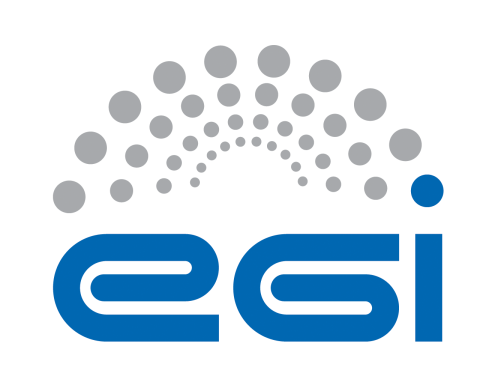 EGI-EngagePlatforms for the long tail of scienceD5.2AbstractCOPYRIGHT NOTICE 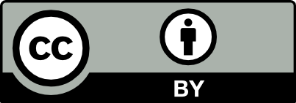 This work by Parties of the EGI-Engage Consortium is licensed under a Creative Commons Attribution 4.0 International License (http://creativecommons.org/licenses/by/4.0/). The EGI-Engage project is co-funded by the European Union Horizon 2020 programme under grant number 654142.DELIVERY SLIPDOCUMENT LOGTERMINOLOGYA complete project glossary is provided at the following page: http://www.egi.eu/about/glossary/     Executive summaryIntroductionArchitecture of the Long Tail of science PlatformOperational processes and business modelUser validationBusiness modelIntegration of new services in the platformServices integrated or evaluated for integration Catania science gatewaySecurity risks assessment Assessment of the requirements of the long tail of science usersServices for data managementComputing servicesDiscipline specific servicesRoadmap for the integrationFigures and captionsAppendix exampleDate20 January 2016ActivitySA1Lead PartnerEGI.euDocument StatusDRAFTDocument Linkhttps://documents.egi.eu/document/2671NamePartner/ActivityDateFrom:Moderated by:Reviewed byApproved by:IssueDateCommentAuthor/Partnerv.1......v.n